UMP (IPS) A-06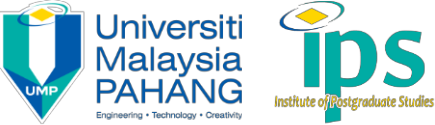 PROOF OF PUBLICATIONStudent must be the author for all publications to be considered for the graduation requirement / financial assistance requirement or other relevant requirements. All printed evidence (i.e. printed paper and proof of claim verified by the Main Supervisor) must be attached together with this form. UMPIR REGISTRATION NO :_______________________Student’s Particular and Details of Publication (To be completed by Student)(To be completed by Main Supervisor)Herewith, I verify that the student has published the paper as stated above.Date:Name:Signature and Stamp:(To be completed by Dean / Deputy Dean of Research)Herewith, I acknowledged that the student has published the paper as stated.Date:Name:Dean’s Signature and Stamp:Student Name:IC/Passport No.:Student IDStudent ID::Programme:FacultyFaculty::Candidature:( Full Time / Part Time)( Full Time / Part Time)SemesterSemester::Title of Research:Requirement For:GraduationFinancial Assistance (GRS/DSS/etc.)Financial Assistance (GRS/DSS/etc.)Financial Assistance (GRS/DSS/etc.)OthersJournal Title/Name:Indexing Database:Publisher:Impact Factor:Tier Level:DOI/ISSN No:Paper’s Title:Date of Publication:Page:Student’s Signature :Date :